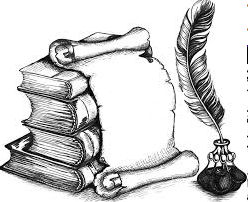 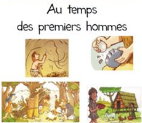 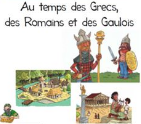 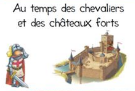 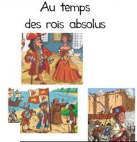 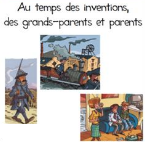 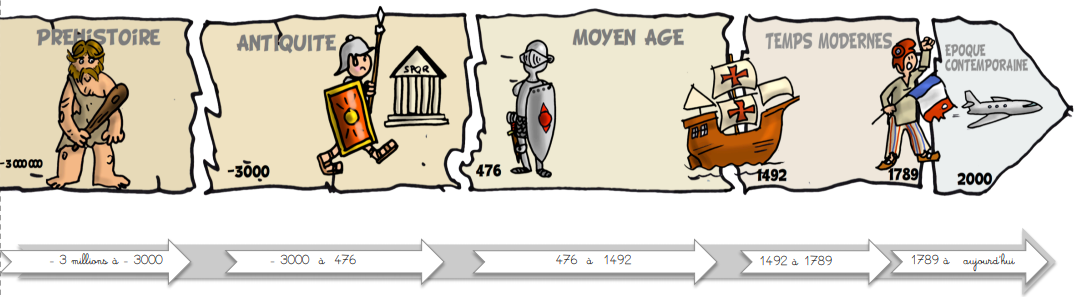 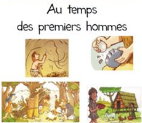 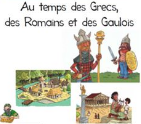 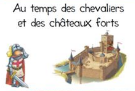 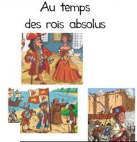 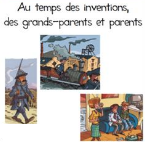 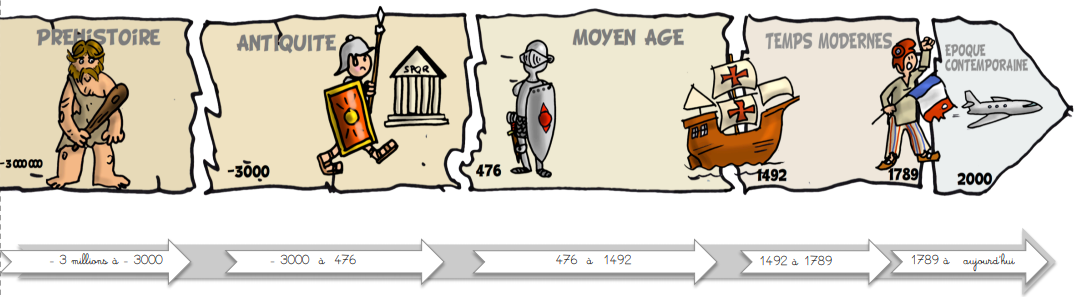 SommaireAnnée 1Des origines au début du Moyen Age :	H1 Les premiers Hommes, il y a près de 50 000 ans	H3 La vie des Hommes de la préhistoire	H5 La Gaule au temps des Celtes	H8 Les grandes invasions, Clovis, roi des Francs et les rois mérovingiensLe Moyen Age :	H14 La religion au Moyen Age	H15 Les croisades	H16 Etude d’une grande cathédrale, art roman et gothique 	H18 La guerre de Cent ans, Jeanne d’Arc	H19 La France au Moyen Age, cartes de la formation du territoire Les temps modernes : 	H20 La renaissance 	H21 Les guerres de religion : Henri IV 	H22 La société française et l’art classique : Versailles et MolièreLa révolution : 	H24 La révolution française, la prise de la Bastille  	H26 Napoléon 1er : Le premier Empire Le XIXe siècle (1815-1914) : La France dans une Europe dominante : 	H27 : Les progrès scientifiques, la révolution industrielle, les transformations sociales Le XXe siècle (1914 – 2000) : La France dans un monde bouleversé : 	H30 : La première Guerre Mondiale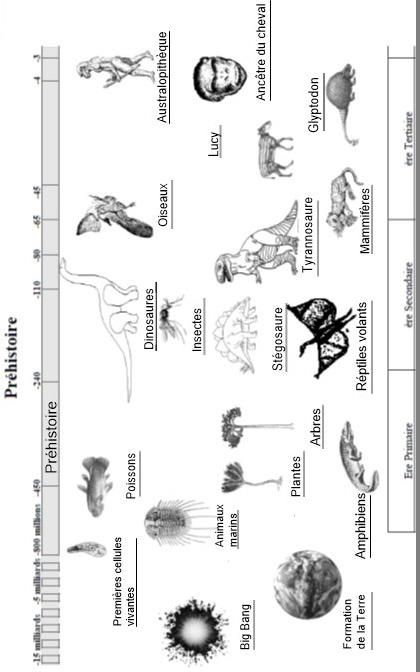 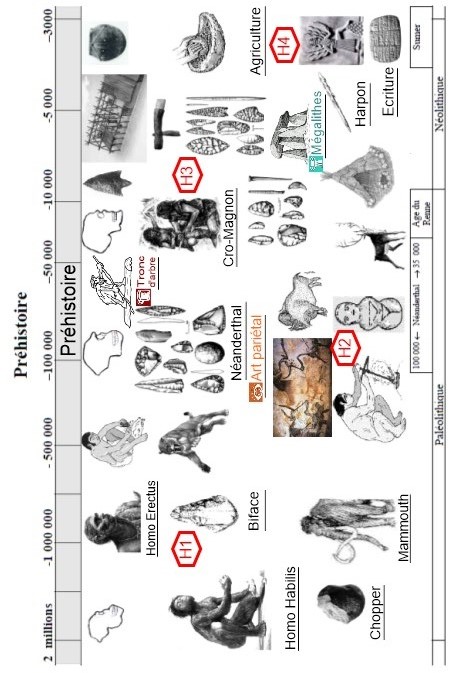 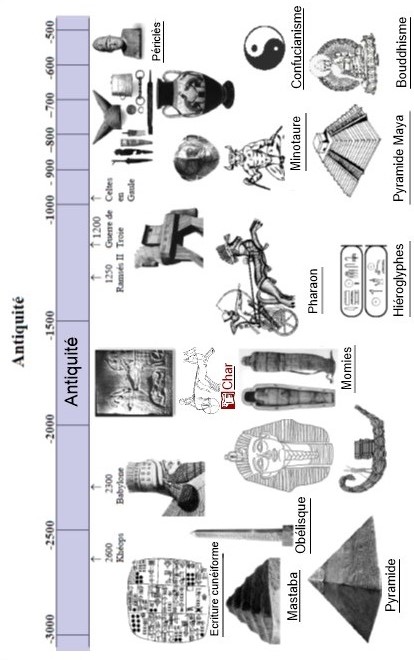 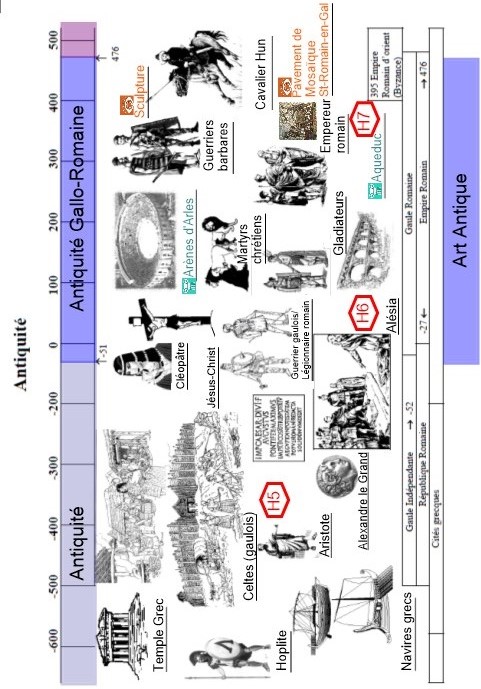 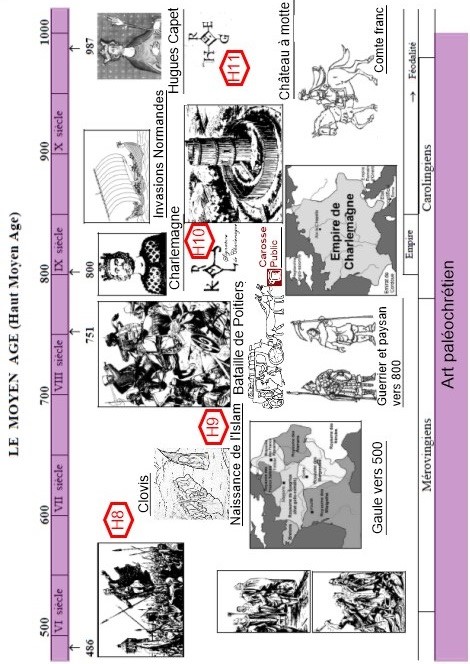 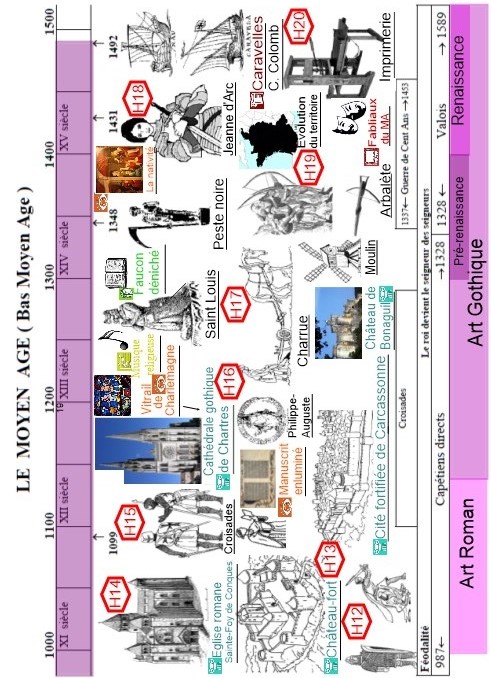 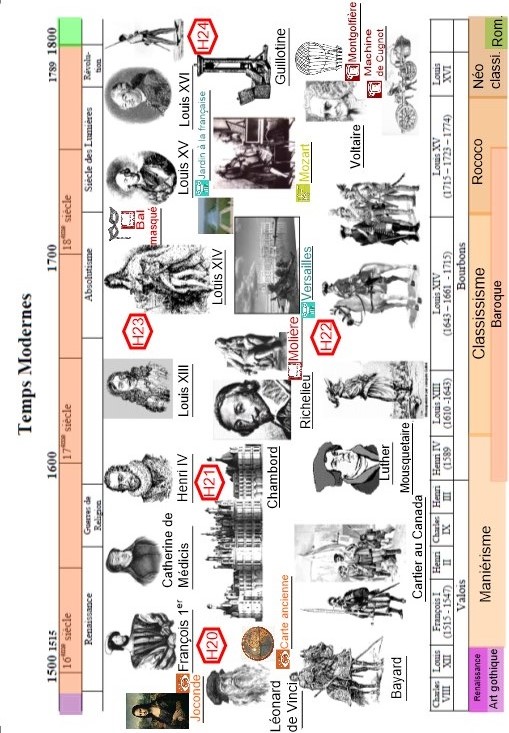 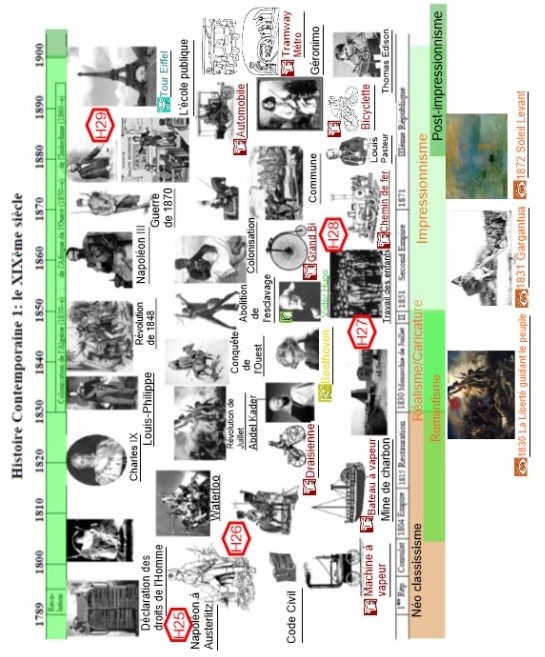 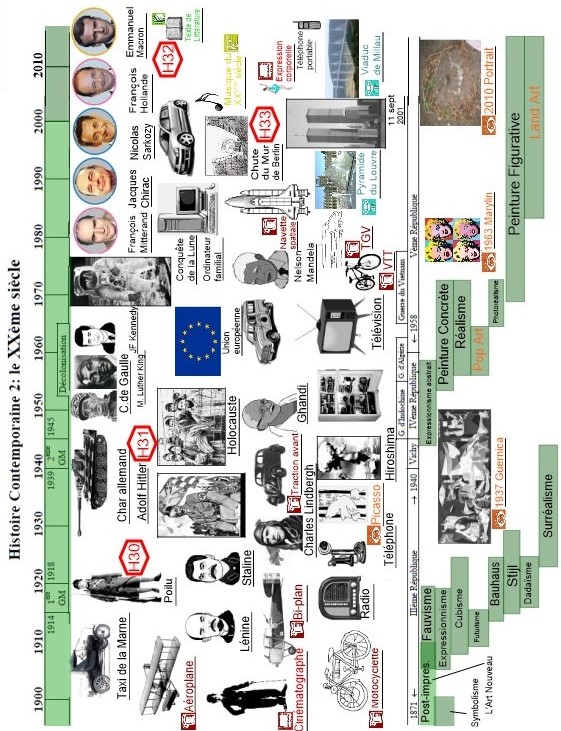 H1 DocumentDe la Terre aux premiers Hommes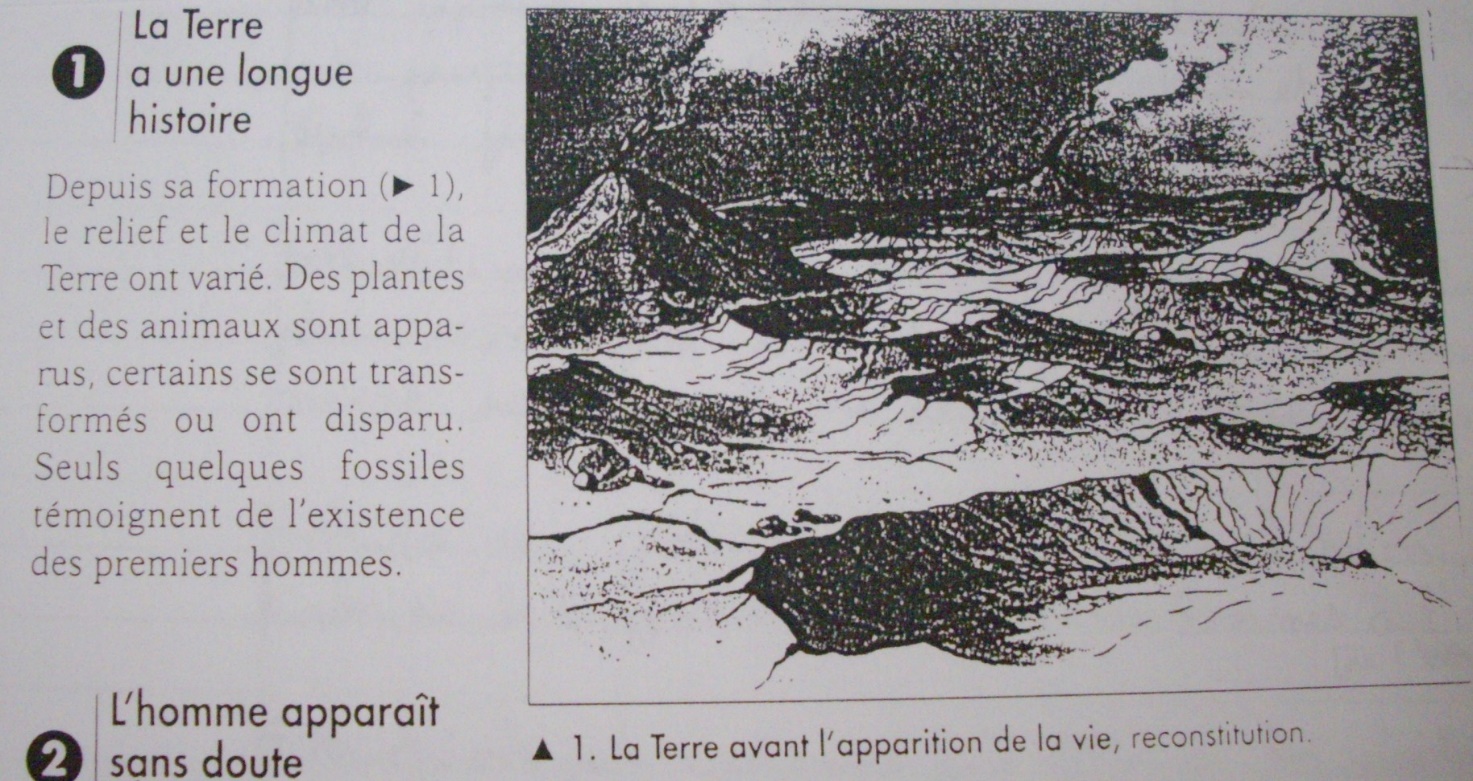 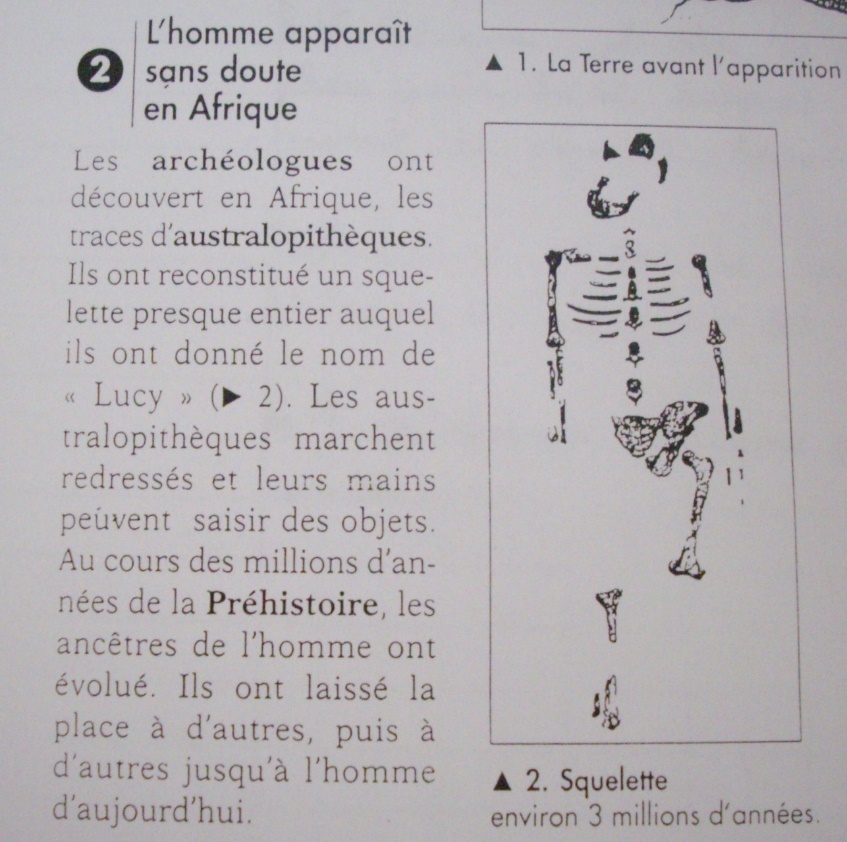 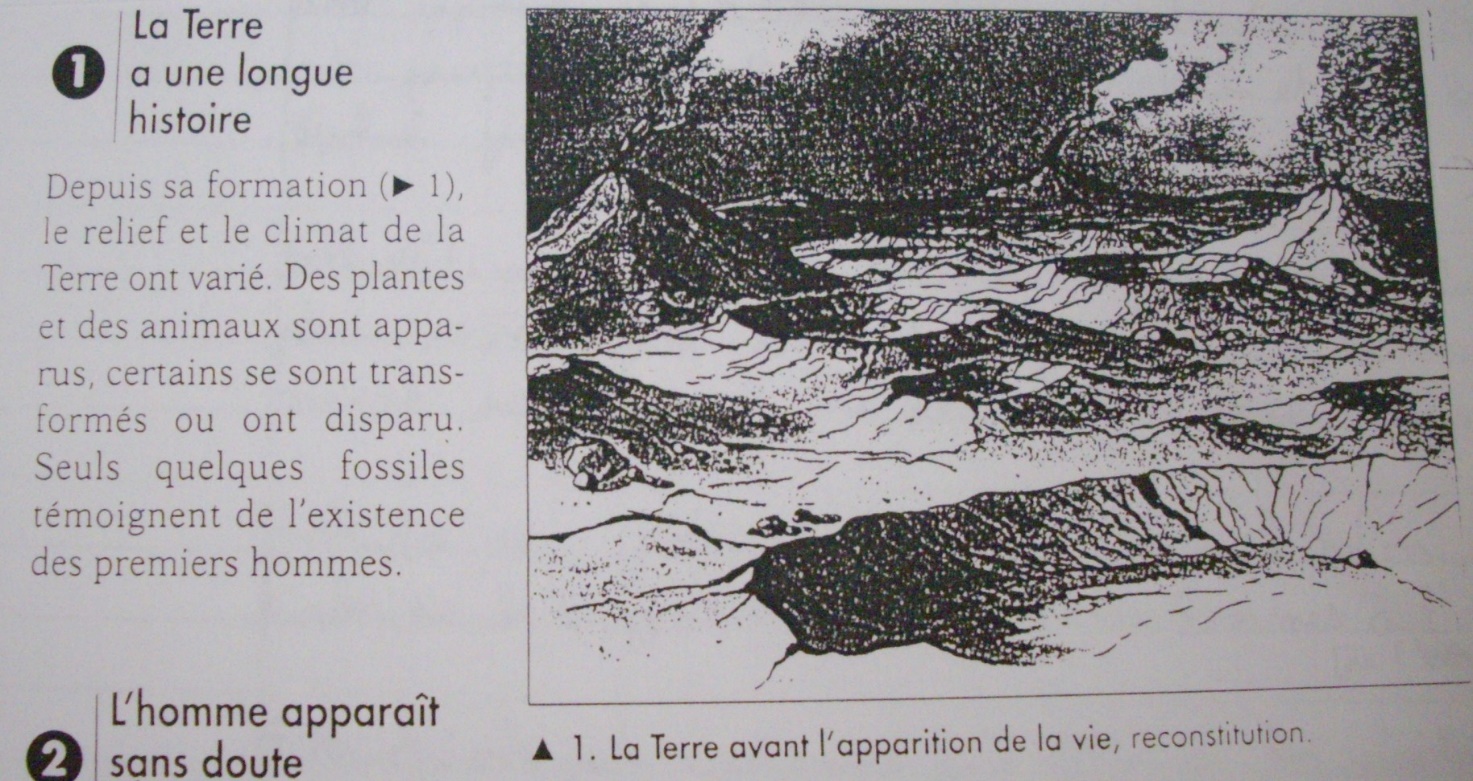 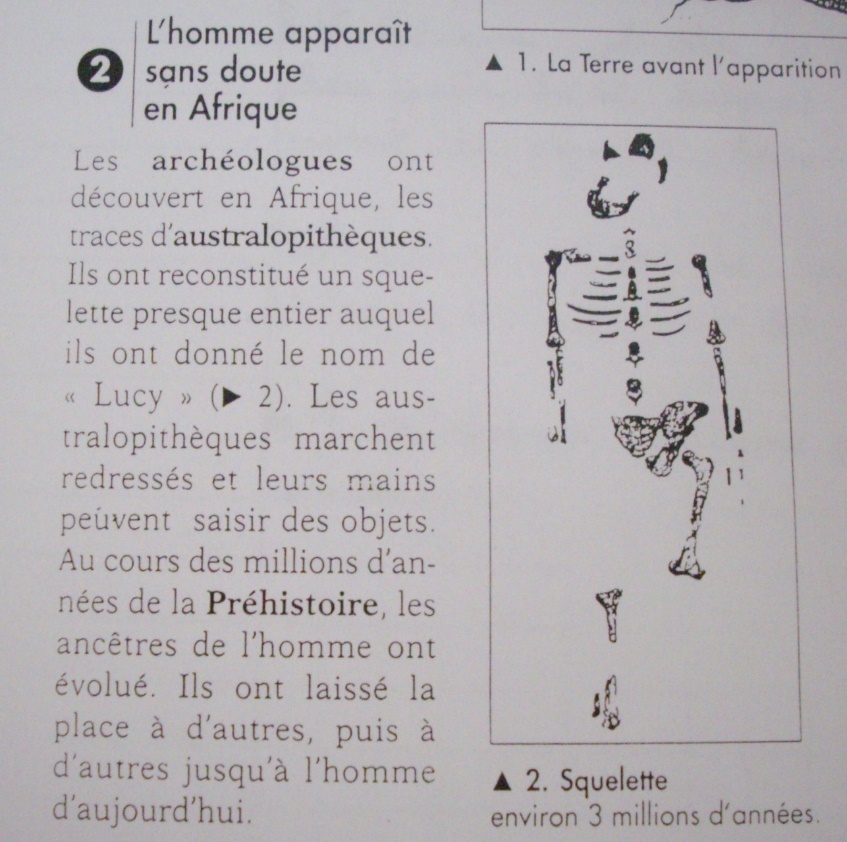 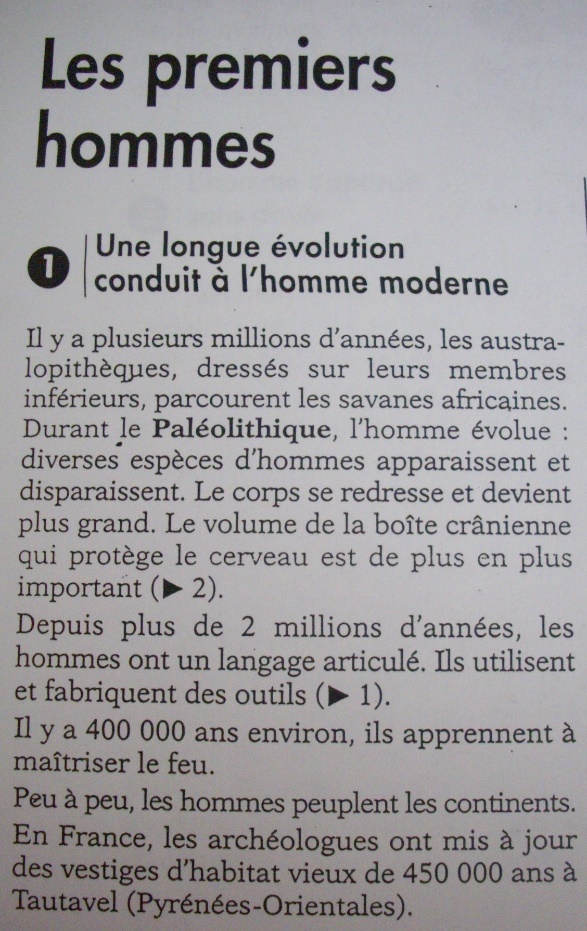 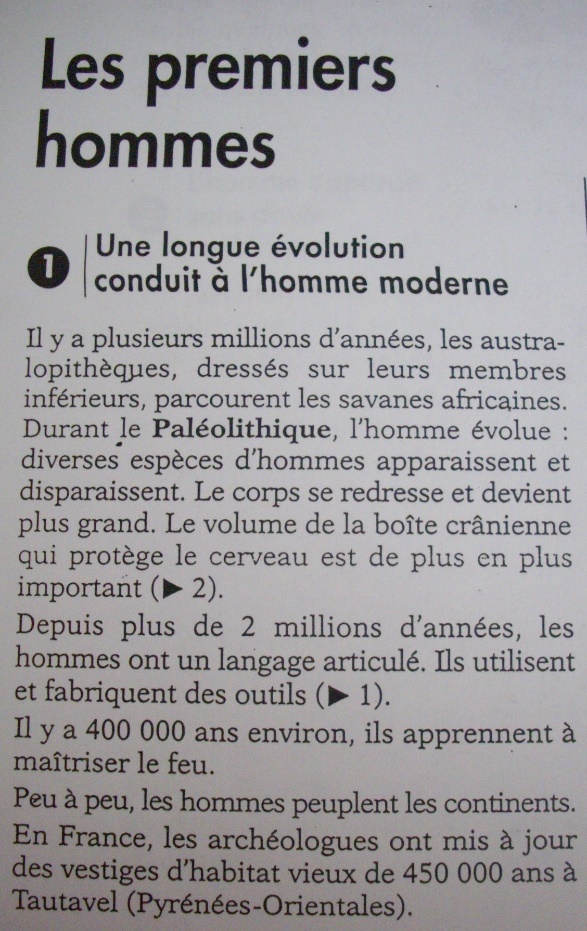 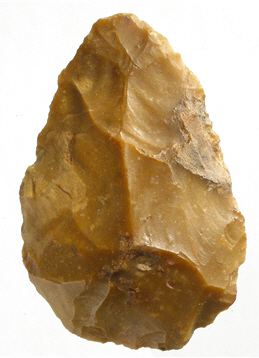 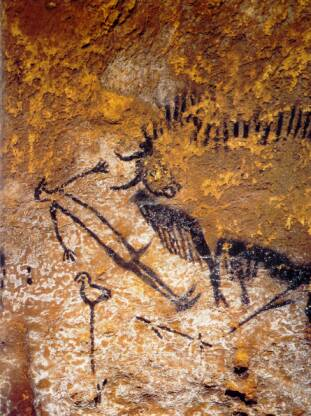 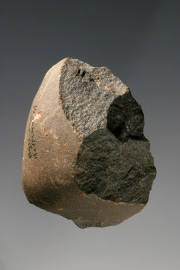 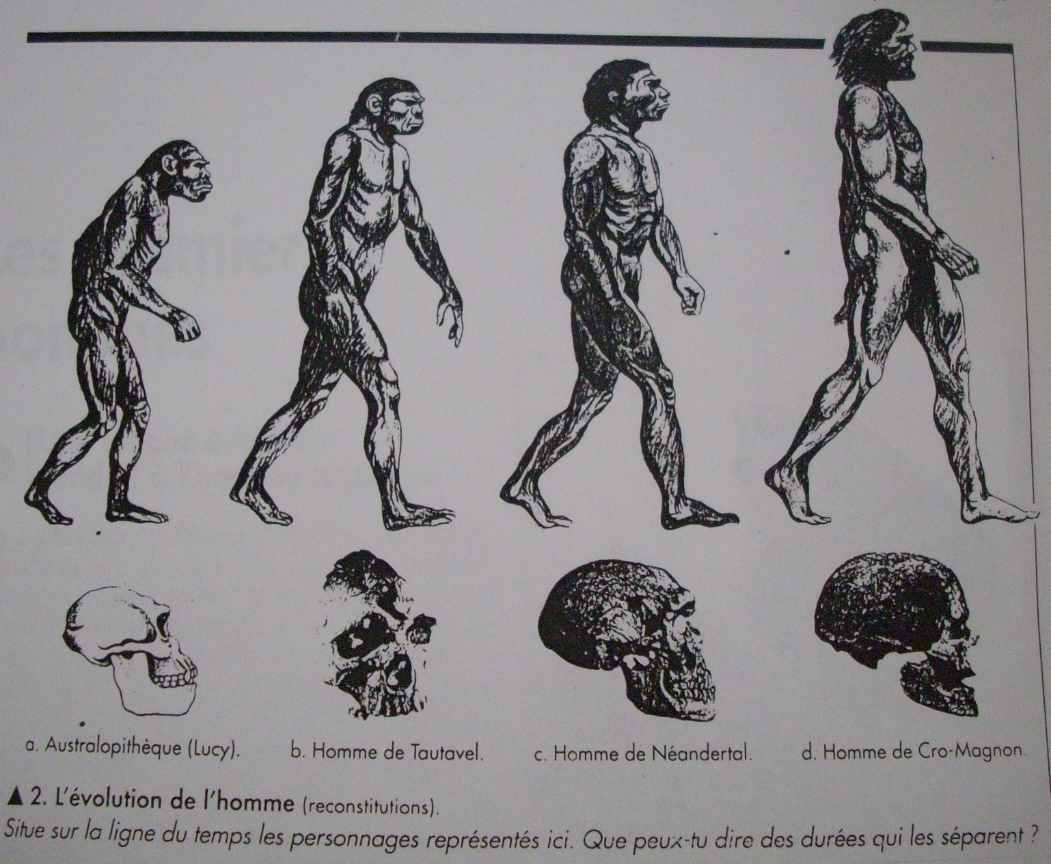 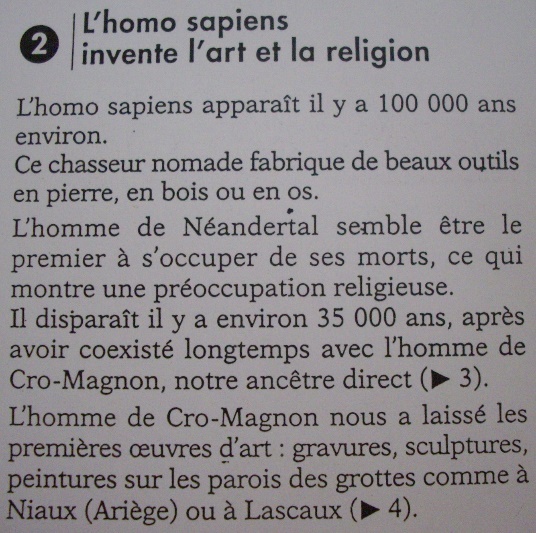 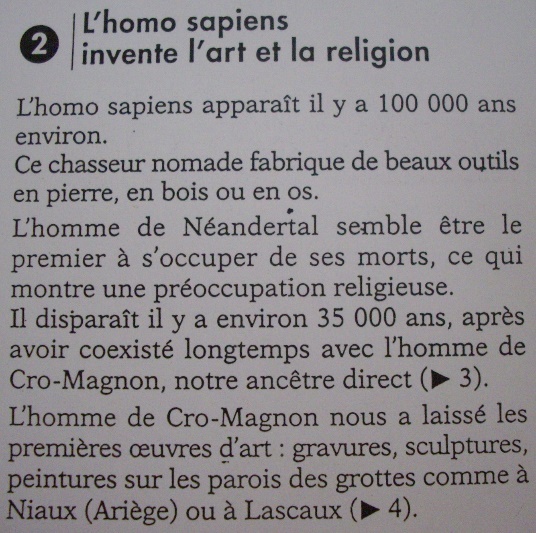 H1 QuestionnaireDe la Terre aux premiers Hommes1/ A quoi peuvent servir les outils représentés ?……………………………………………………………………………………………………………..……………………………………………………………………………………………………………..……………………………………………………………………………………………………………..2/ Ecris sous chaque personnage du document 2 sa date. Que peux-tu dire des durées qui les séparent ?……………………………………………………………………………………………………………..……………………………………………………………………………………………………………..H1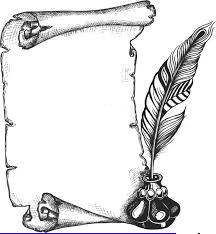 Les premiers Hommes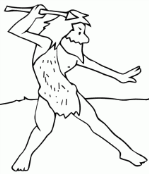 Leçon 1Grâce aux ............................................................., nous savons que les ..................................................... sont ........................................................... sur ....................................................... il y a très ............................................................. Ils ont progressivement ..................................................... la planète et ont lentement ....................................................... jusqu’à l’.................................................................................Paléolithique : ....................................................................................................................................................................................................................................................................................................................................Préhistoire : ........................................................................................................................................................................................................................................................................................................................................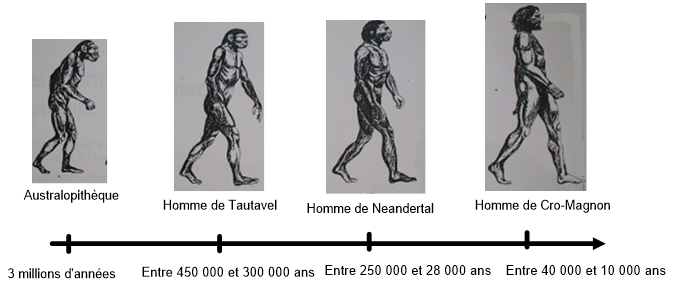 H1Les premiers HommesLeçon 2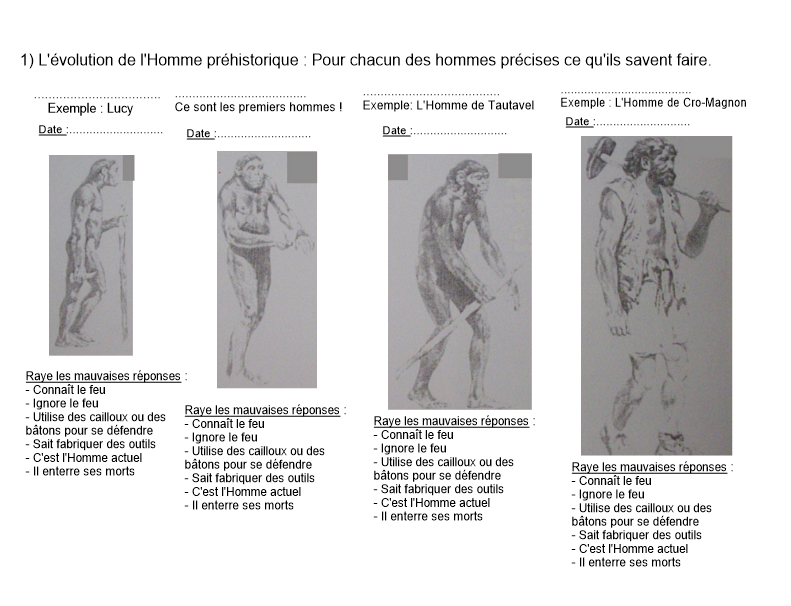 Les ......................................................................................... sont apparus en ........................................... Ils ressemblaient beaucoup à des ........................................................ En France, le plus ancien squelette découvert est celui de l’.............................................................................. vieux de ..................................... ans. L’..................................................................est l’........................................................................................Les ........................................................ sont les seules sources permettant de connaître la ............................................ Les ............................................................... effectuent des ........................................ et reconstituent la ............................................................ des Hommes d’autrefois.H3La vie des Hommes de la préhistoire Leçon 1Les ................................................................ fabriquaient des ................................................................... en ................................................................... Ils ont découvert comment faire le ...............................................H3 Document La vie des Hommes de la préhistoire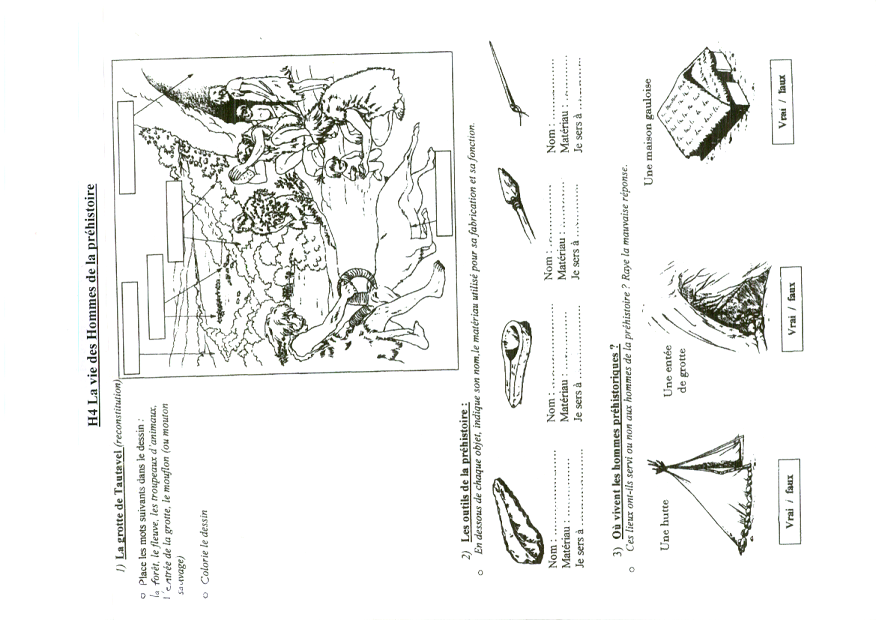 H3 Document La vie des Hommes de la préhistoire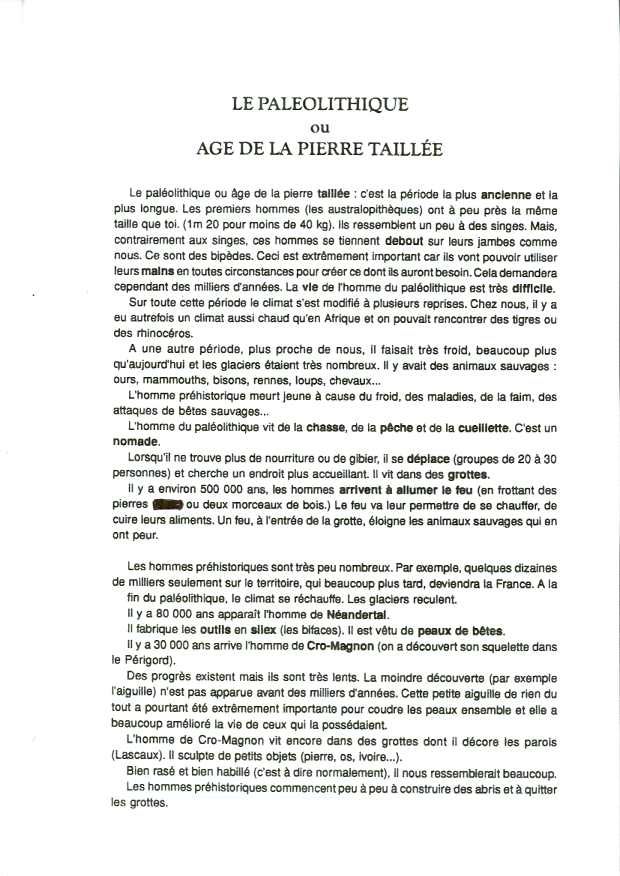 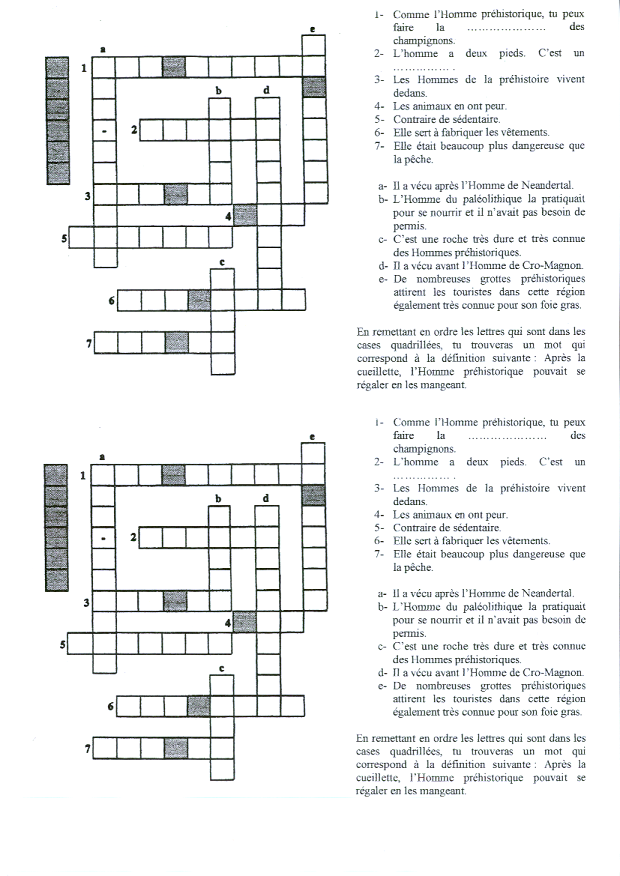 H3La vie des Hommes de la préhistoire Leçon 2Les ................................................................................... vivaient dans le ............................................................, il y a ............................................ ans. Ils étaient ........................................... (personnes qui se déplacent pour vivre) et habitaient dans des ................................................. ou des ...........................................................Les .................................................................................... vivaient de la ............................................., de la ................................................. et de la ...................................................... Ils habitaient sous des .................................................. en ............................................................................. car ils se déplaçaient très souvent ; ce sont des ............................................................Ils utilisent des ........................................................... et des .................................................. en ........................................................................., en ........................................ ou en ..............................................H5 DocumentLa Gaule au temps des Celtes Les Celtes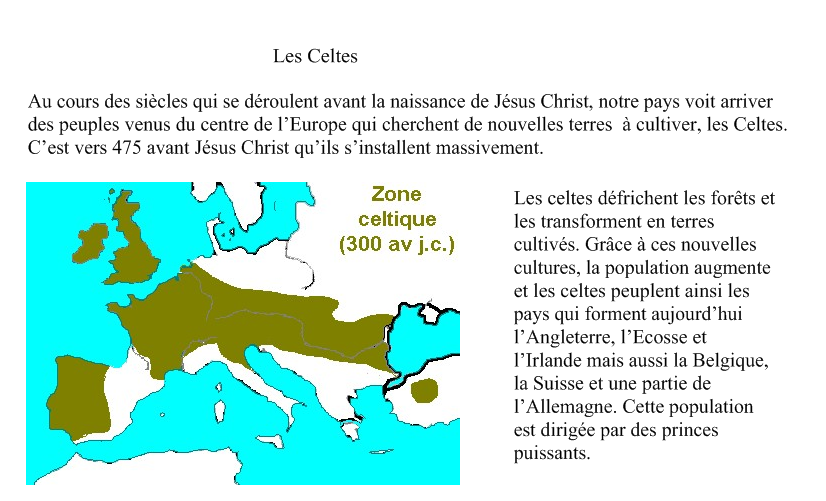 La société gauloiseDepuis la fin de la Préhistoire et pendant environ 2000 ans, des peuples venus de l’Est s’installèrent progressivement sur le territoire de la France d’aujourd’hui. Les premiers furent les Celtes, appelés «Gaulois» par les Romains, leurs voisins, grâce à qui nous les connaissons. En effet, les Gaulois n’utilisaient pas encore l’écriture et ne formaient pas un pays uni : une soixantaine de peuples, qui ont à leur tête des rois, se partagent alors la Gaule. Nous retrouvons, aujourd’hui encore, le nom de certains de ces peuples : Les Parisii ou encore les Arvernes.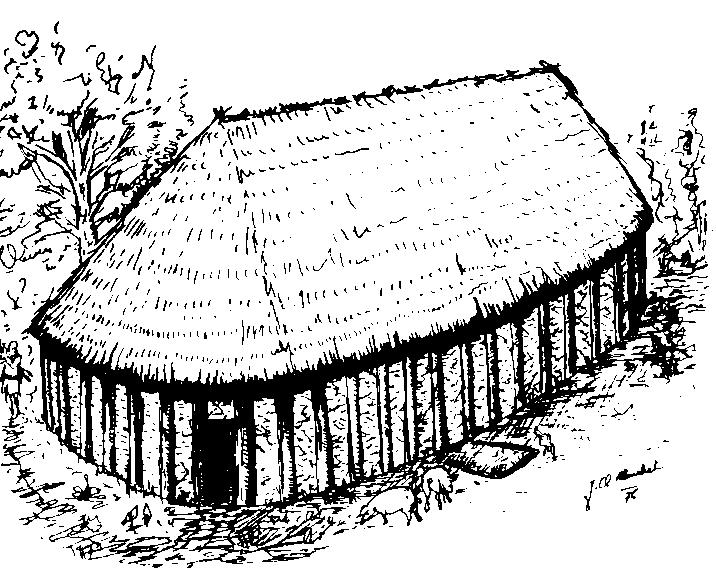 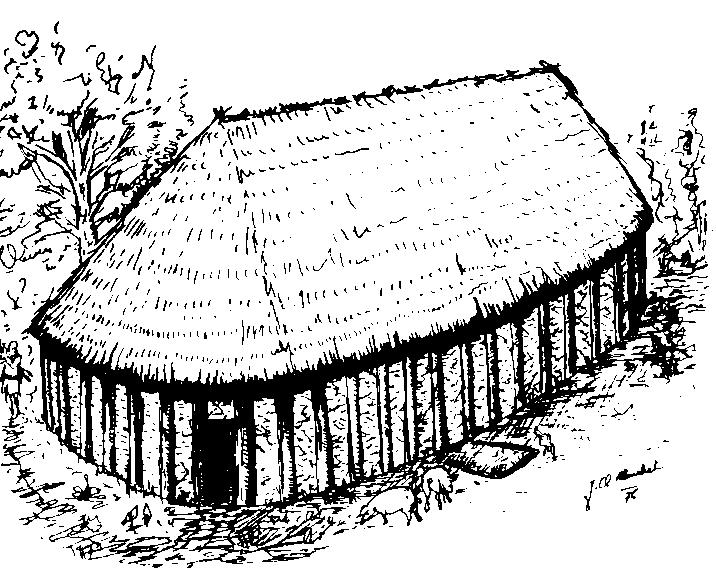 H5 DocumentLa Gaule au temps des Celtes Les paysans et artisans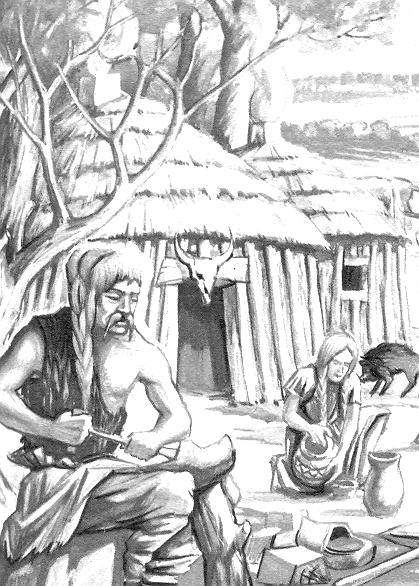 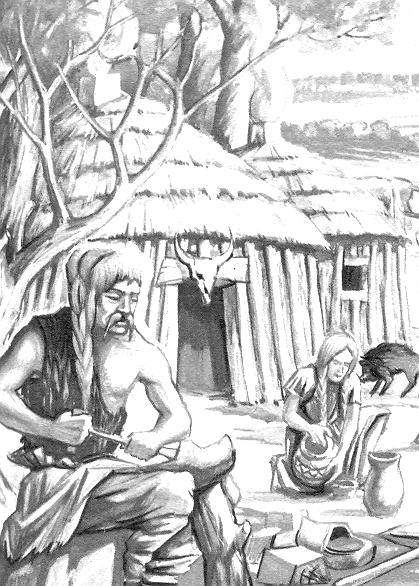 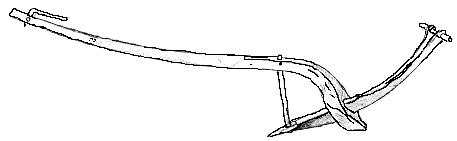 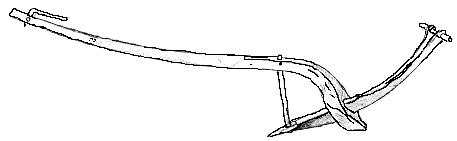 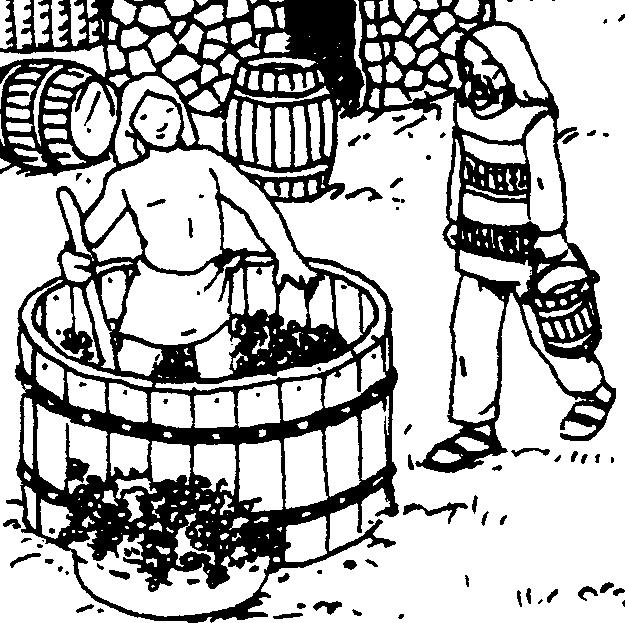 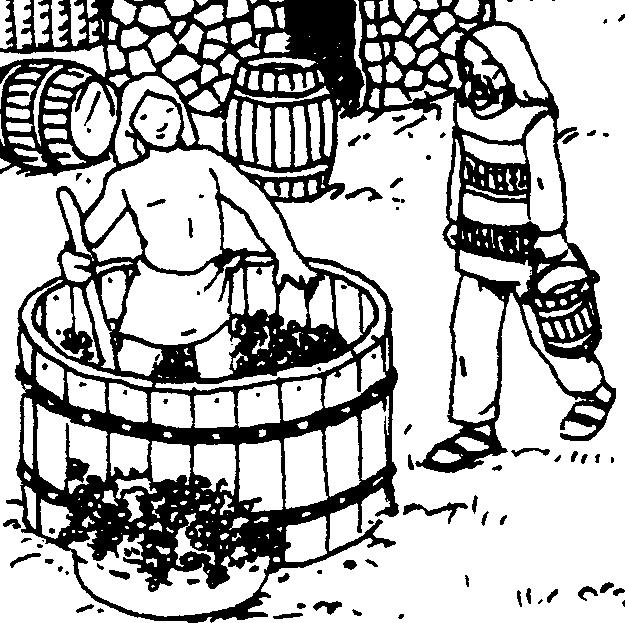 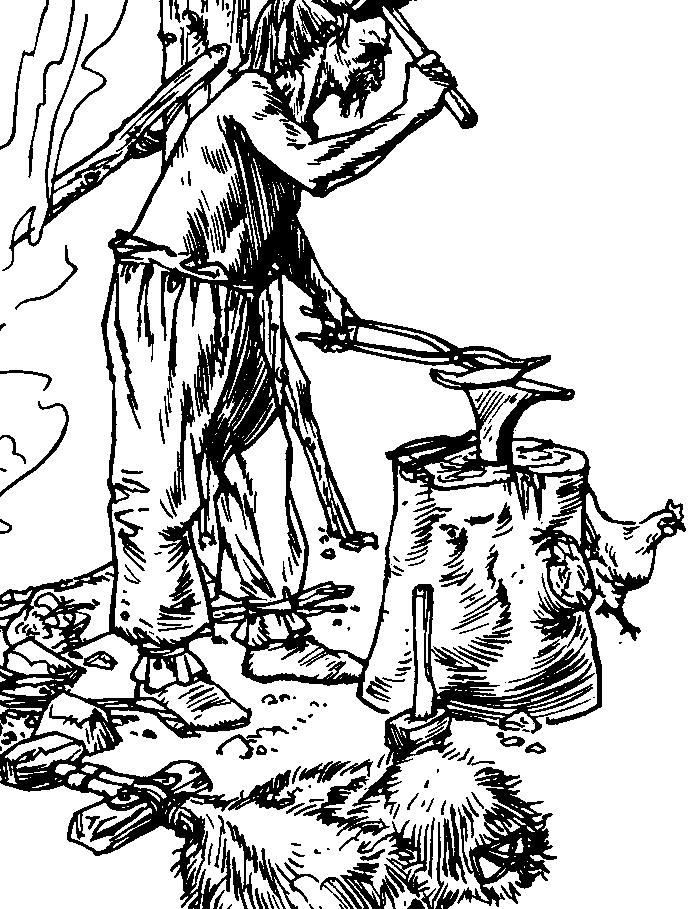 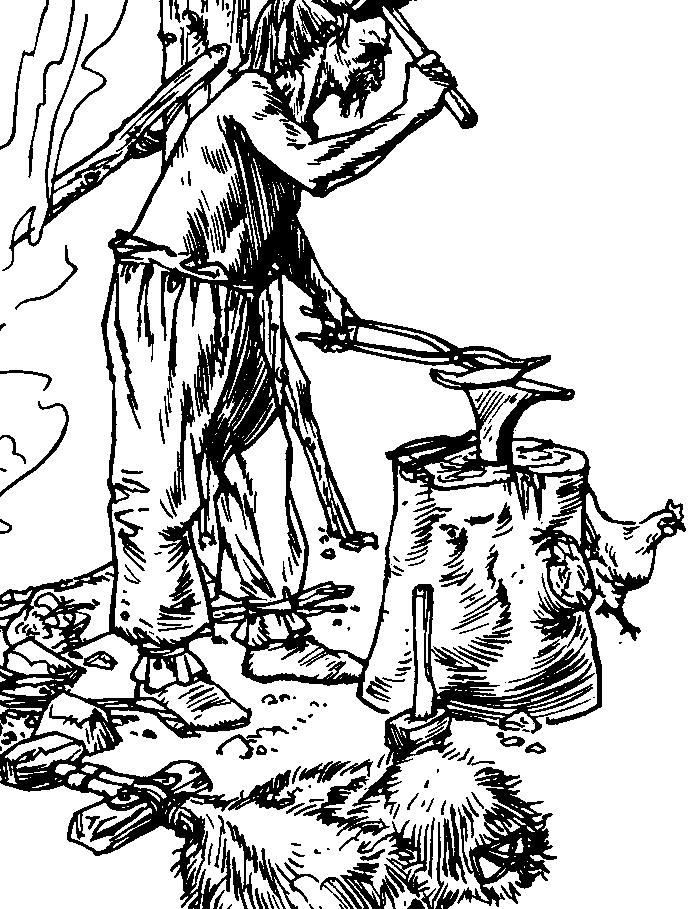 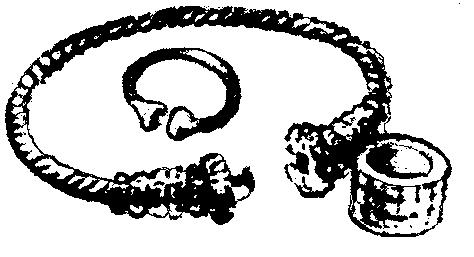 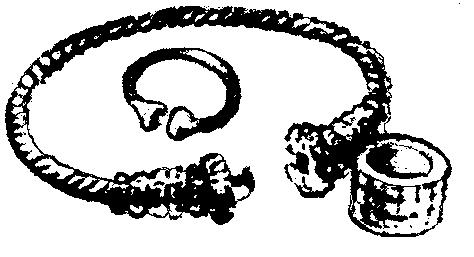 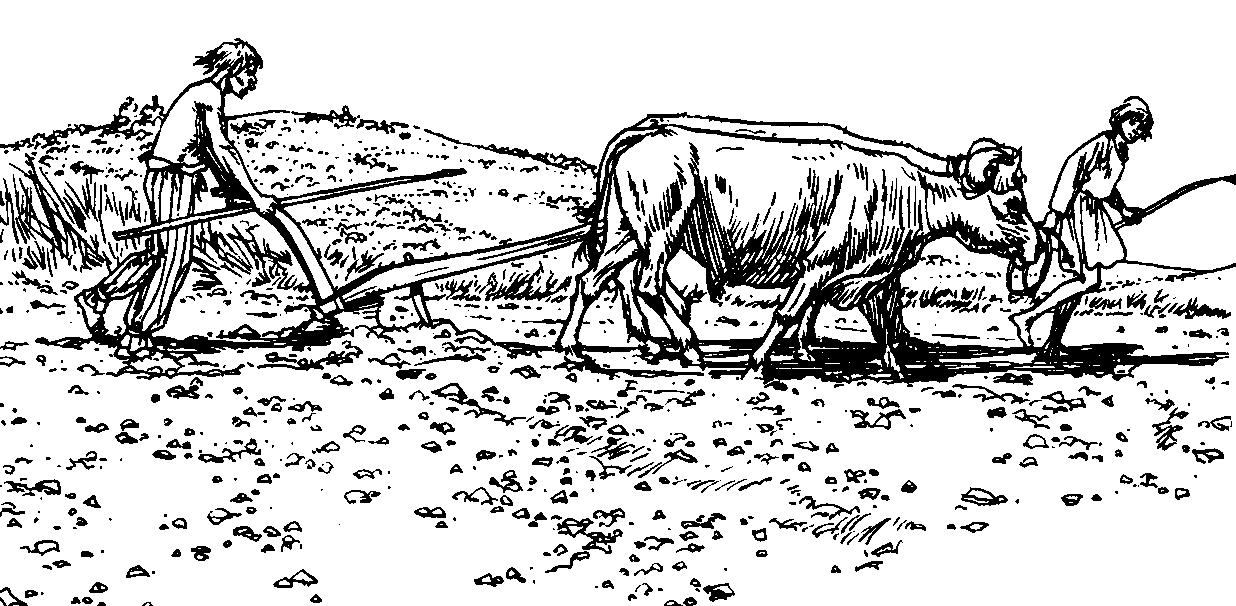 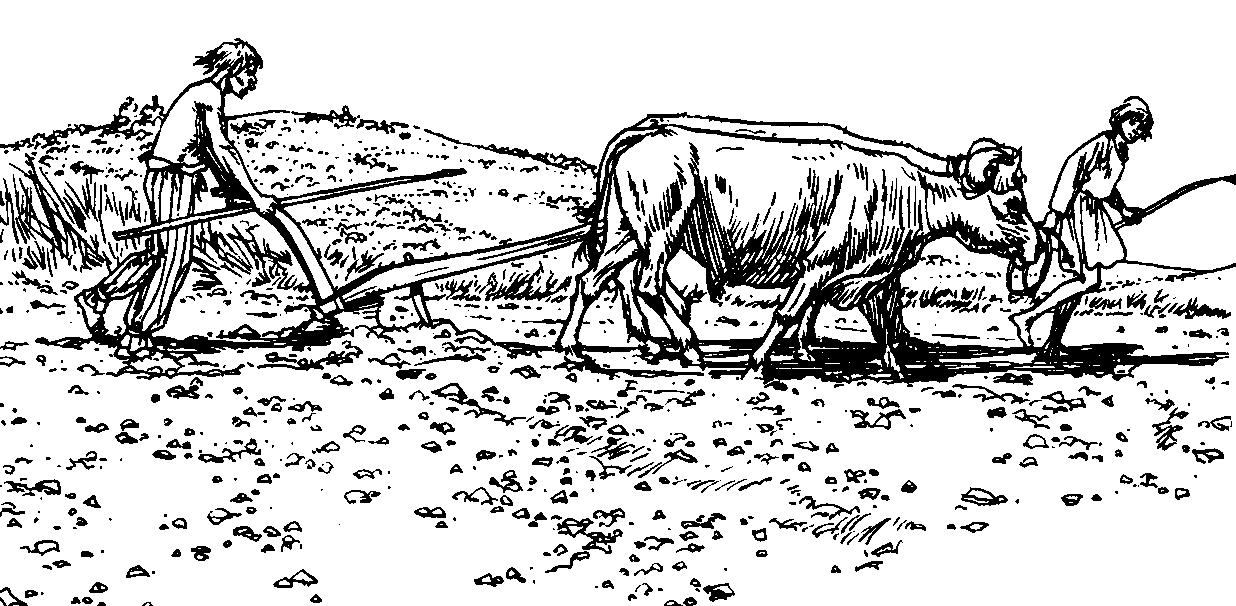 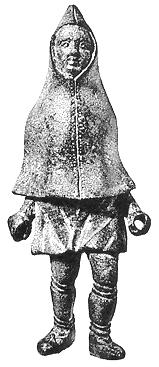 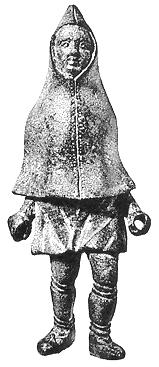 H5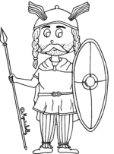 La Gaule au temps des Celtes Leçon 1Depuis la................................................................................................ et pendant environ ............................. ans, des peuples venus de l’........................................... s’installent progressivement sur le territoire de la ................................................d’aujourd’hui. Les premiers furent les ..........................................., appelés ............................................... par les ........................................................A cette époque la .......................................... est ....................................................................... avec une ......................................................de ............................................. et ................................... de .................................Les ........................................................ habitent dans des ................................................................................ ou dans des ....................................................................................... Ils ..................................................... la ......................................., .......................................................... des ............................................... et des ........................................................... Leurs ........................................................ et ................................................... sont très ....................................................................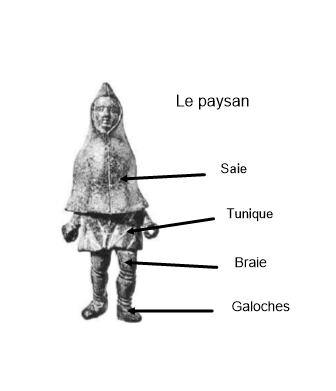 H5 DocumentLa Gaule au temps des Celtes La Hiérarchisation 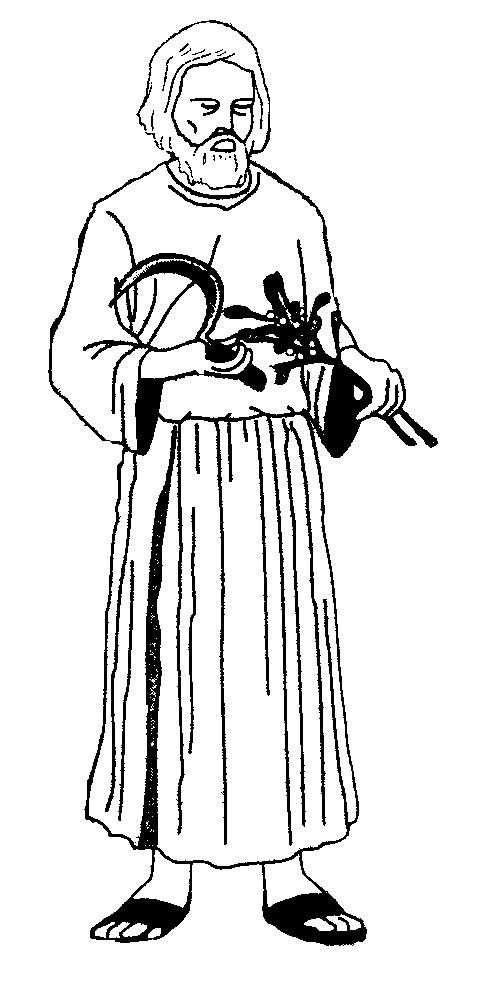 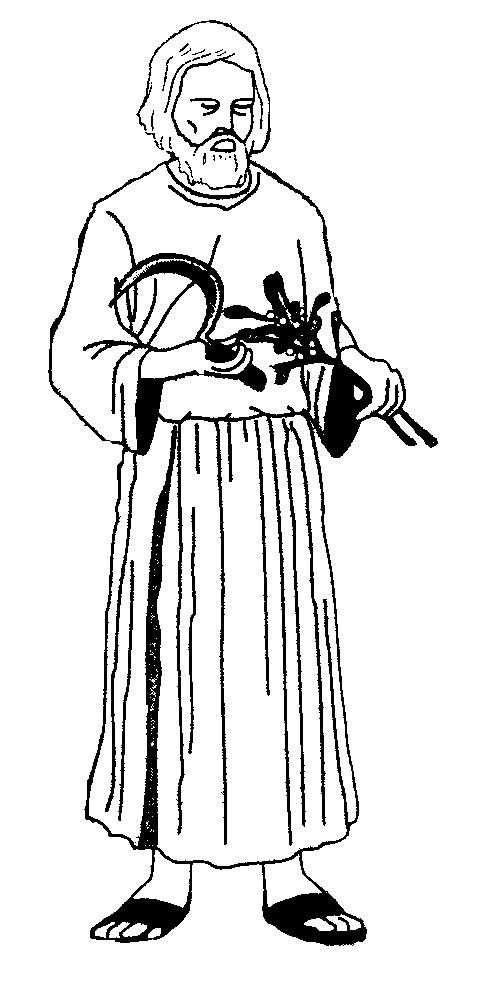 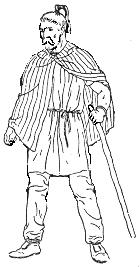 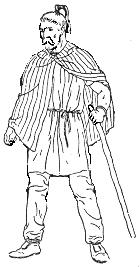 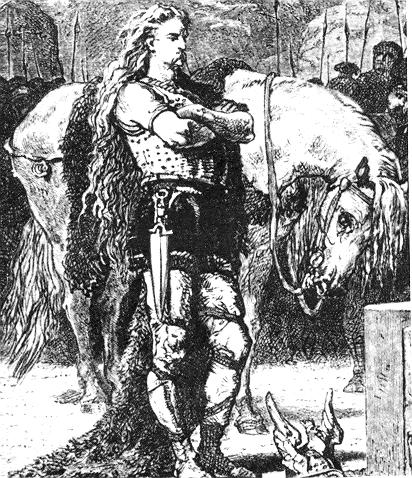 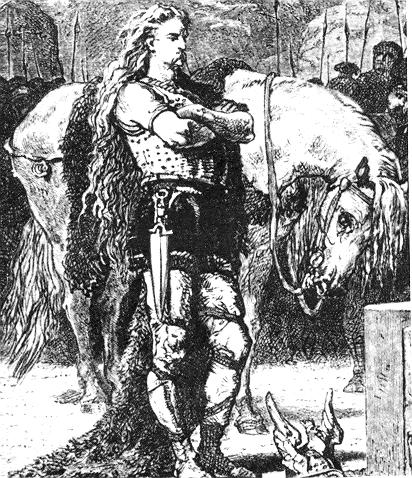 Diodore de Sicile vivait en Italie où les gens sont plutôt bruns et où les hommes se rasaient très soigneusement : en quoi cela a-t-il influencé sa description des gaulois, sachant que ce sont eux pourtant, qui ont inventé le savon, car ils aimaient la parure et la propreté ? Que peux-tu en conclure sur ce témoignage de Diodore ? ........................................................................................................................................................................................................................................................................................................................................................................................H5 DocumentLa Gaule au temps des Celtes Les chevaliers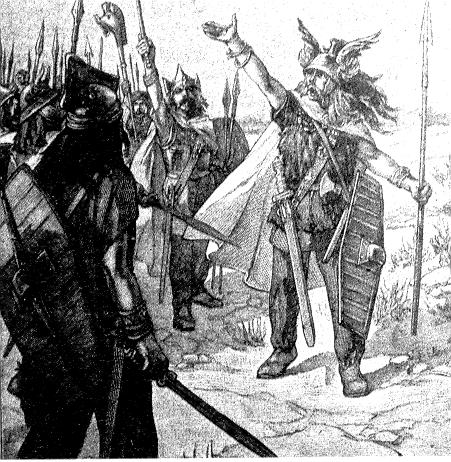 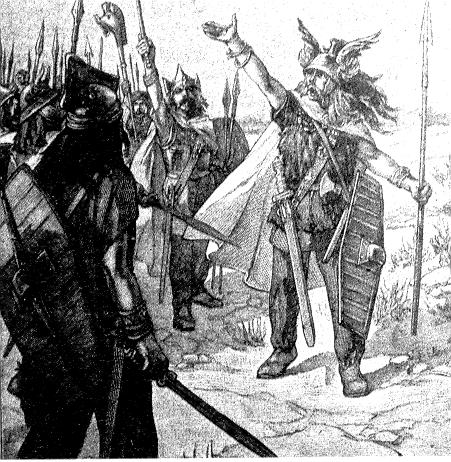 H5 DocumentLa Gaule au temps des Celtes Les croyances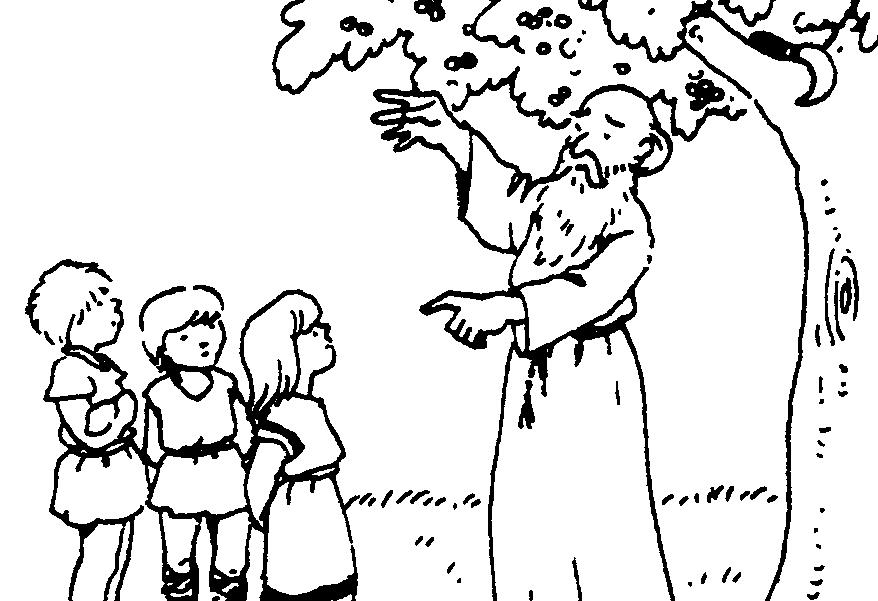 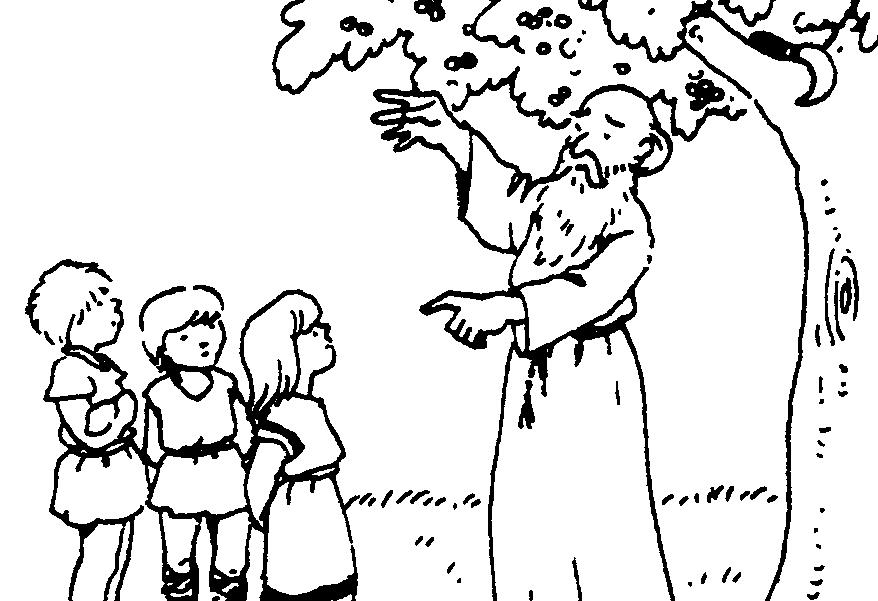 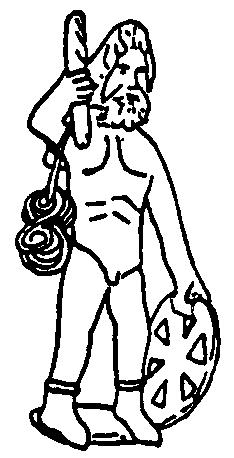 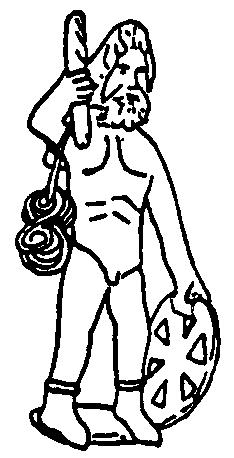 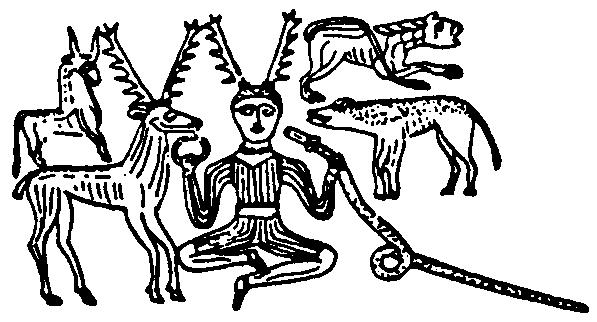 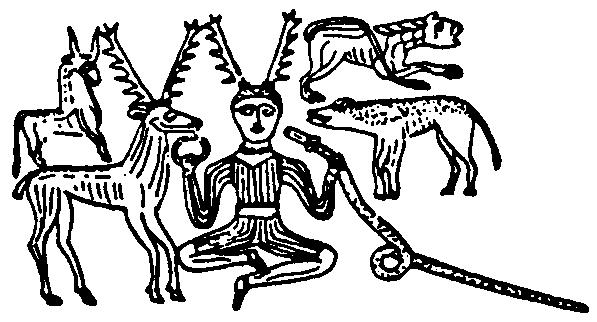 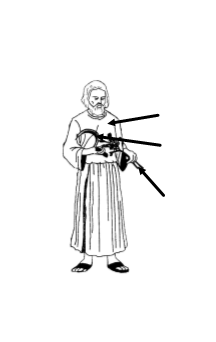 H5La Gaule au temps des Celtes Leçon 2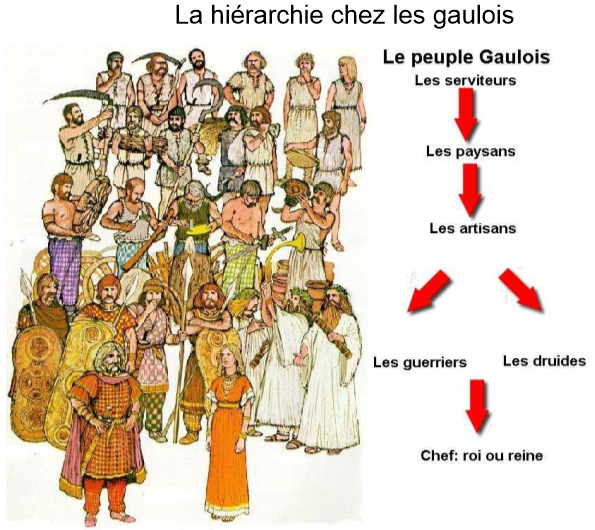 En .................................................., il y a ............................................................. d’hommes ................................. : Les ................................................. : ils s’occupent des affaires religieuses, de l’instruction et des jugements. Les .................................................. : ils participent à la guerre.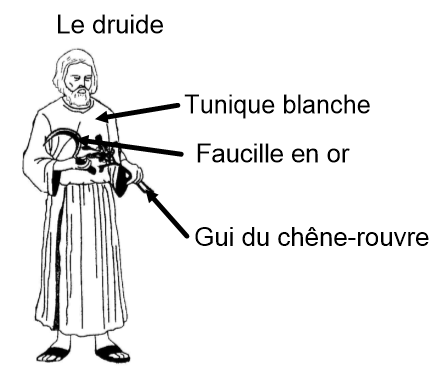 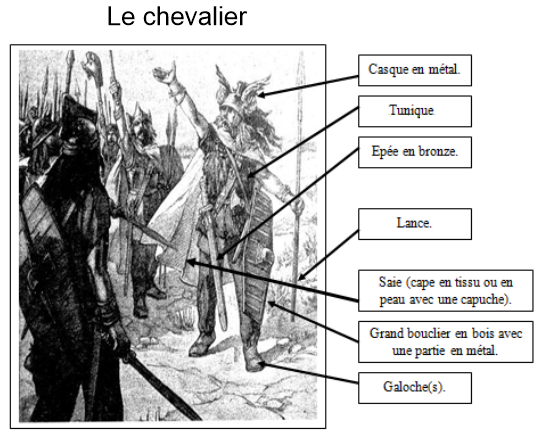 Les .................................................................... sont plutôt considérés comme des ................................................Les ........................................... ont ............................................................... comme ................................., ...................................................... …